Interne Stellenbeschreibung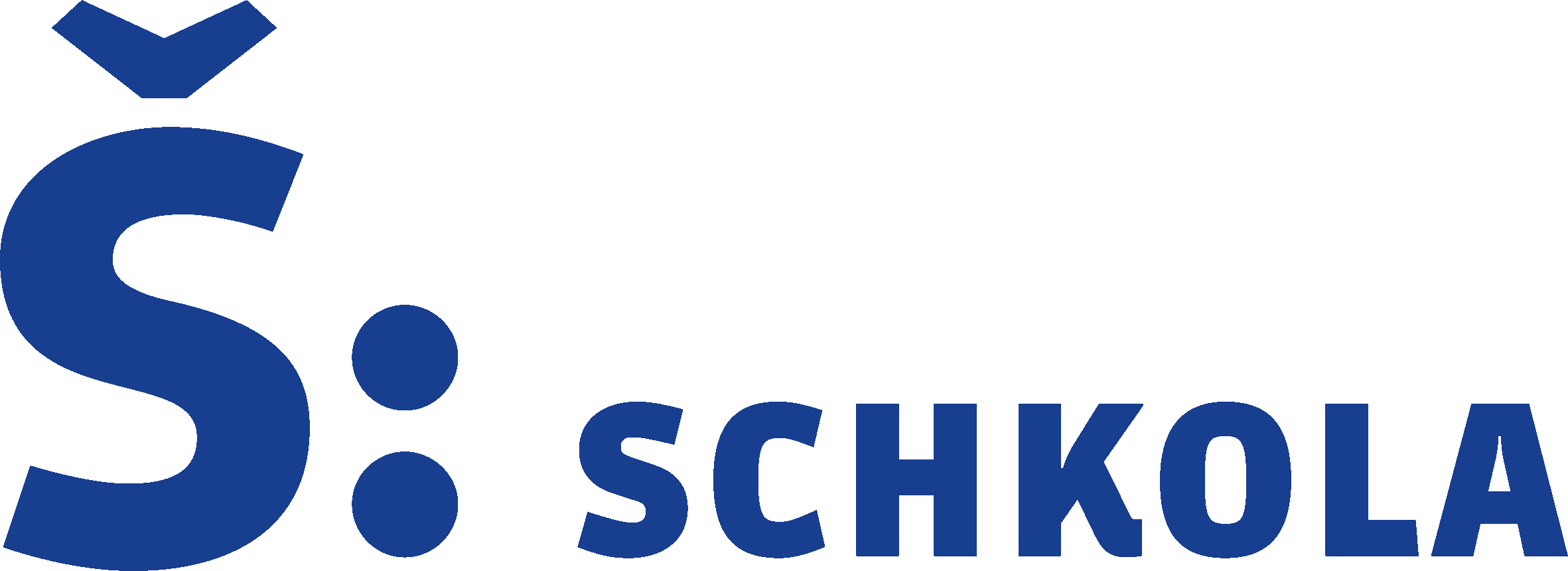 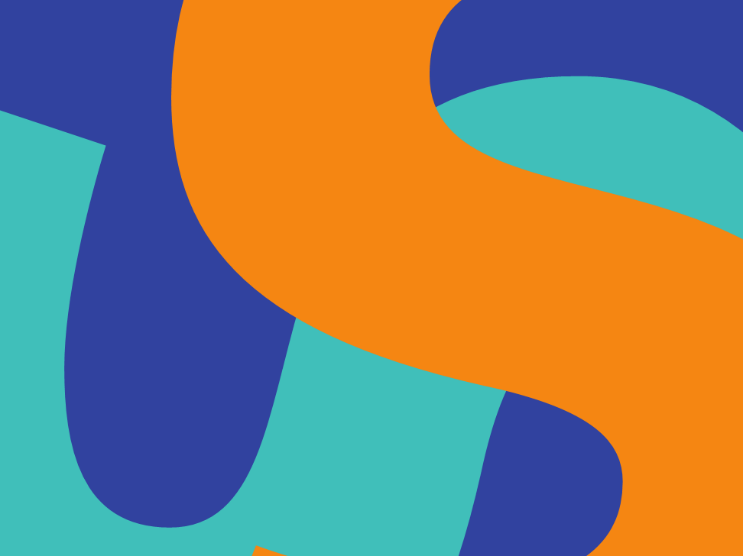 Die SCHKOLA sucht eineHortleitung (m/w)in Teilzeit/Vollzeit in der SCHKOLA Oberland. Die Einstellung erfolgt zum 01.08.2017 oder zum nächstmöglichen Termin in der SCHKOLA. 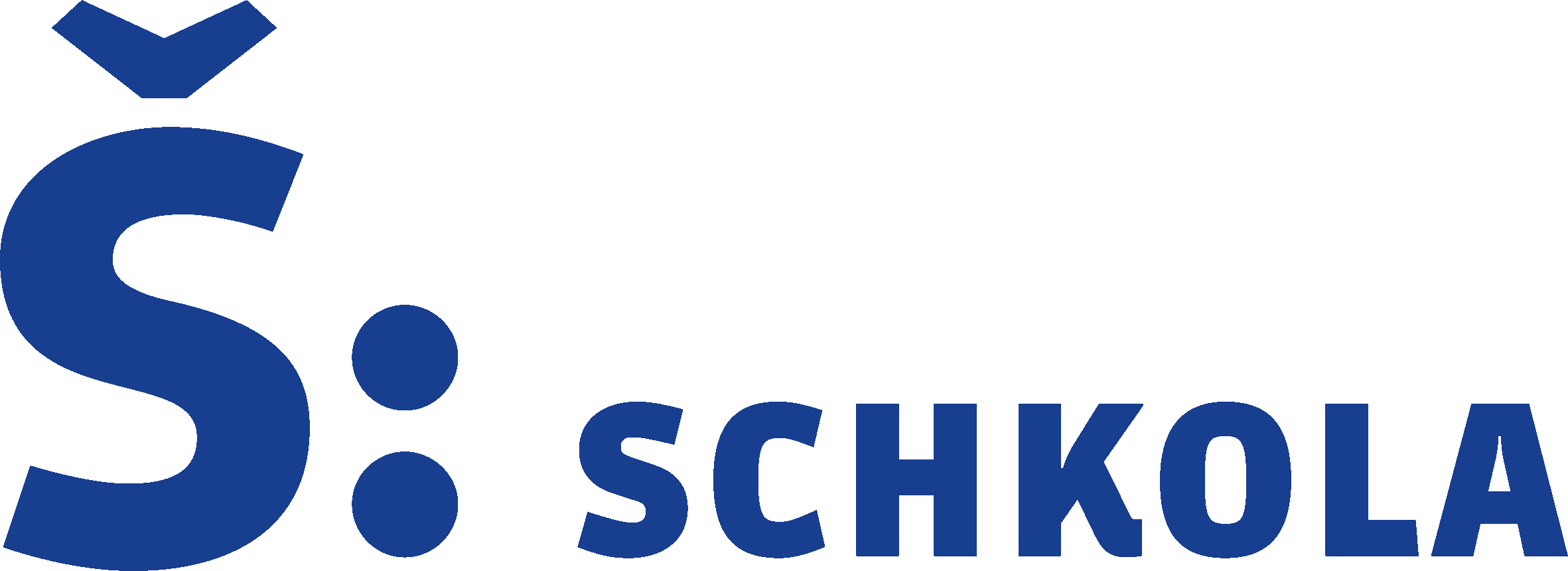 